FRENCH on a Page 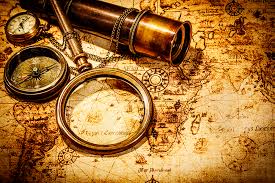 Focus Actions for 21/221. Improve Teacher confidence by continuing to improve subject knowledge2. Promoting a love of languages3. Celebrate France and its cultureWhat approaches to Teaching and Learning do we use?What enrichment opportunities do we provide?Use of LA JOLIE RONDE scheme/ programme.Booklets provided for all children to work through and progress as the lessons develop- over time.Oracy/ talking lessons and presenting.Repeating the teacher…one another using Response Partners.Use of I Pad to communicate and learn the language. Use of voice notes to help with retention and extend learning.Use of technology to research and understand other cultures…and way of life….and the reasons for learning another language.Finding out about various countries and learning the culture. Acceptance of other cultures and celebrating thisLearning about the similarities and differences between French and English Schools…France and England generally.Looking at the values of France/ comparing with our own British ones.MFL Day built in to the Year or reference to it through dinner menus.Bringing in French food/ trying new dishes etc.